  《在线课堂》学习单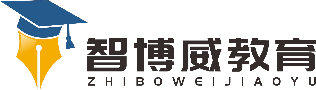 班级：                姓名：                 单元数学6年级下册第6单元课题数与代数-数的运算温故知新我们学过哪些四则运算：                 。      是加法的逆运算，      是乘法的逆运算。3、常用的估算方法：                   。自主攀登一、直接写出得数。(1)604＋76=             （2）0.43＋7.5=   （3）93-57=             （4）0.9-0.26=（5）20×5.5=           （6）3.25×4=      （7）0.52÷1.3=         （8）0÷7.982=算一算。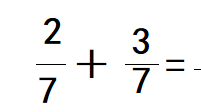 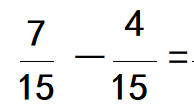 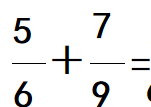 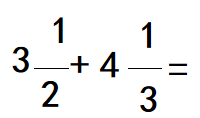 估算。（1）496+302≈         （2）1427÷7≈（3）956×5≈            （4）808-95≈稳中有升四、解答。1.三月份计划产鞋2400双，实际生产了2500双，超产百分之几？2.学校科技组有18名女生，比男生人数的2倍少2人，男生有多少人？说句心里话